Patient Health Questionnaire (PHQ9)Patient Name:		Date: Over the last 2 weeks, how often have you been bothered by any of the following problems?			+		+		+		=										Total Score Developed by Drs. Robert L. Spitzer, Janet B.W. Williams, Kurt Kroenke and colleagues, with an educational grant from Pfizer Inc. No permission required to reproduce, translate, display or distribute.7/18(Use a  to indicate your answer)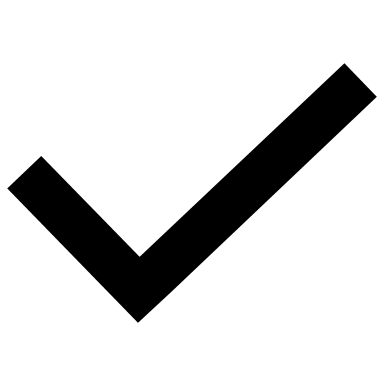 Not at allSeveral daysMore than half the daysNearly every dayLittle interest or pleasure in doing thing0123Feeling down, depressed or hopeless0123Trouble falling or staying asleep, or sleeping too much0123Feeling tired or having little energy0123Poor appetite or overeating0123Feeling bad about yourself-or that you are a failure or have let yourself or your family down0123Trouble concentrating on things, such as reading the newspaper or watching television0123Moving or speaking so slowly that other people could have noticed? Or the opposite—being so fidgety or restless that you have been moving around a lot more than usual0123Thoughts that you would be better off dead or hurting yourself in some way0123